Origins of the Cold War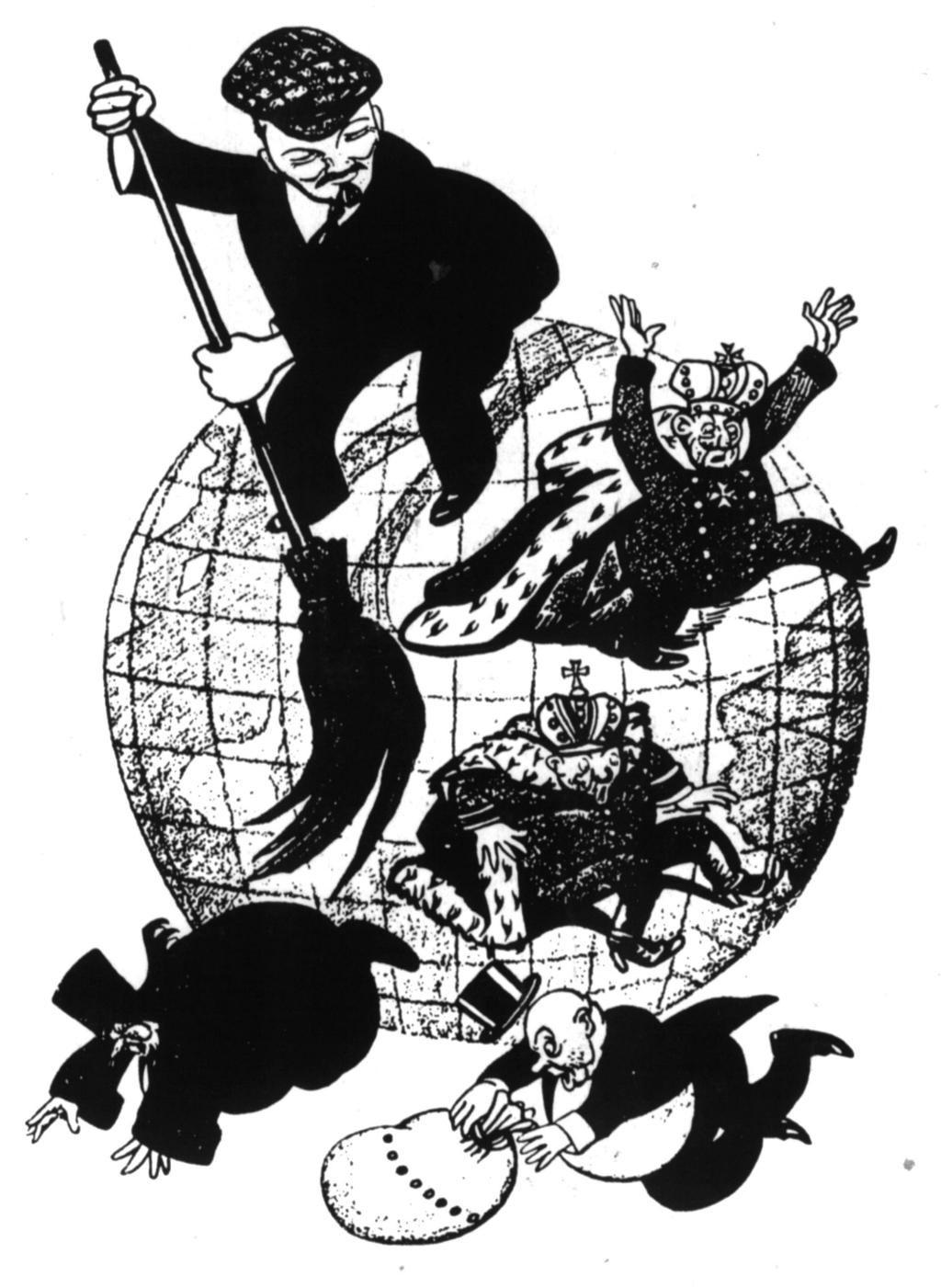 Tensions between East and West 1917-1939Name: ____________________(Understanding Causation in History) Summary of TensionEvidence (quote from text with page #)